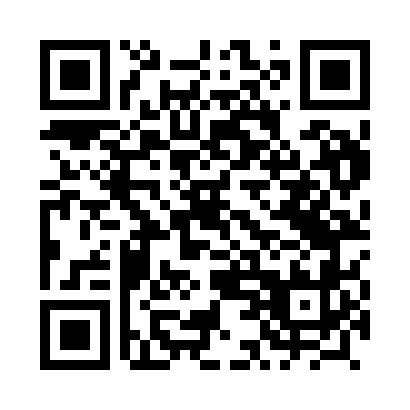 Prayer times for Dojlidy, PolandMon 1 Apr 2024 - Tue 30 Apr 2024High Latitude Method: Angle Based RulePrayer Calculation Method: Muslim World LeagueAsar Calculation Method: HanafiPrayer times provided by https://www.salahtimes.comDateDayFajrSunriseDhuhrAsrMaghribIsha1Mon3:566:0012:314:577:038:592Tue3:535:5812:314:597:059:023Wed3:505:5512:305:007:069:044Thu3:475:5312:305:017:089:075Fri3:445:5112:305:027:109:096Sat3:405:4812:305:047:129:127Sun3:375:4612:295:057:149:148Mon3:345:4412:295:067:159:179Tue3:315:4112:295:087:179:1910Wed3:285:3912:285:097:199:2211Thu3:245:3712:285:107:219:2412Fri3:215:3412:285:117:239:2713Sat3:185:3212:285:137:249:3014Sun3:145:3012:275:147:269:3315Mon3:115:2712:275:157:289:3516Tue3:075:2512:275:167:309:3817Wed3:045:2312:275:177:319:4118Thu3:005:2112:265:197:339:4419Fri2:575:1812:265:207:359:4720Sat2:535:1612:265:217:379:5021Sun2:505:1412:265:227:399:5322Mon2:465:1212:265:237:409:5623Tue2:425:1012:255:247:429:5924Wed2:385:0812:255:257:4410:0325Thu2:355:0512:255:277:4610:0626Fri2:315:0312:255:287:4810:0927Sat2:275:0112:255:297:4910:1228Sun2:234:5912:255:307:5110:1629Mon2:194:5712:255:317:5310:1930Tue2:144:5512:245:327:5510:23